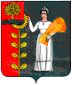 Администрация сельского поселения Демшинский сельсовет Добринского муниципального района Липецкой областиРоссийской ФедерацииПОСТАНОВЛЕНИЕ22.11.2022                       с. Демшинка                                        №  87Об утверждении изменений в перечень главных администраторов доходов бюджета сельского поселения Демшинский сельсовет Добринского муниципального района Липецкой области        В соответствии с пунктом 3.2 статьи 160.1 Бюджетного Кодекса Российской Федерации, Постановлением Правительства РФ от 16 сентября 2021 г. N 1569 "Об утверждении общих требований к закреплению за органами государственной власти (государственными органами) субъекта Российской Федерации, органами управления территориальными фондами обязательного медицинского страхования, органами местного самоуправления, органами местной администрации полномочий главного администратора доходов бюджета и к утверждению перечня главных администраторов доходов бюджета субъекта Российской Федерации, бюджета территориального фонда обязательного медицинского страхования, местного бюджета», руководствуясь Уставом сельского поселения Демщинский сельсовет, администрация сельского поселения Демшинский сельсоветПОСТАНОВЛЯЕТ:  Утвердить изменения в перечень главных администраторов доходов бюджета сельского поселения Демшинский сельсовет Добринского муниципального района Липецкой области (утвержденные постановлением № 82 от 23.12.2021г. «Об    утверждении перечня главных администраторов доходов бюджета сельского поселения Демшинский сельсовет Добринского муниципального района Липецкой области) прилагаются. Настоящее постановление применяется к правоотношениям, возникающим при составлении и исполнении бюджета сельского поселения Демшинский сельсовет Добринского муниципального района, начиная с бюджета на 2022 год и на плановый период 2023 и 2024 годов.Контроль за исполнением настоящего постановления оставляю за собой.Глава администрации                                                А.И.   ДвуреченскихУтверждены  постановлением администрациисельского поселения Демшинский сельсоветДобринского муниципального района Липецкой области Российской Федерации№  87 от 22.11.2022 годаИзменения в перечень главных администраторов доходов бюджета сельского поселения Демшинский сельсовет Добринского муниципального района Липецкой областиПриложение к постановлению № 82 от 23.12.2021г. «Об    утверждении перечня главных администраторов доходов бюджета сельского поселения Демшинский сельсовет Добринского муниципального района Липецкой области» изложить в следующей редакции:«Приложениек постановлению администрациисельского поселения Демшинский сельсоветДобринского муниципального района Липецкой области Российской Федерации№ 82 от 23.12.2021 годаПеречень главных администраторов доходов бюджета сельского поселения Демшинский сельсовет Добринского муниципального района Липецкой областиКод бюджетной классификации  Российской Федерации Код бюджетной классификации  Российской Федерации Наименование главного администратора доходов бюджета сельского поселенияНаименование главного администратора доходов бюджета сельского поселенияглавного администратора доходовдоходов бюджета сельского поселенияНаименование главного администратора доходов бюджета сельского поселенияНаименование главного администратора доходов бюджета сельского поселения905Администрация сельского поселения Демшинский сельсовет Добринского муниципального района Липецкой области Российской ФедерацииАдминистрация сельского поселения Демшинский сельсовет Добринского муниципального района Липецкой области Российской Федерации9051 08 04020 01 0000 110Государственная пошлина за совершение нотариальных действий  должностными лицами органов местного самоуправления, уполномоченными в соответствии с законодательными актами Российской Федерации на совершение нотариальных действий 905111 05025 10 0000 120Доходы, получаемые в виде арендной платы, а также средства от продажи права на заключение договоров  аренды за земли, находящиеся в собственности сельских поселений  (за исключением земельных участков муниципальных бюджетных и автономных учреждений)9051 11 05075 10 0000 120Доходы от сдачи в аренду имущества, составляющего казну сельских поселений (за исключением земельных участков)9051 14 02053 10 0000 410Доходы от реализации иного имущества, находящегося в собственности сельских поселений (за исключением имущества муниципальных бюджетных и автономных учреждений, а также имущества муниципальных унитарных предприятий, в том числе казенных), в части реализации основных средств по указанному имуществу9051 14 06025 10 0000 430Доходы от продажи земельных участков, находящихся в собственности сельских поселений (за исключением земельных участков муниципальных бюджетных и автономных учреждений)9051 13 02995 10 0000 130Прочие доходы от компенсации затрат бюджетов сельских поселений9051 16 07010 10 0000 140Штрафы, неустойки, пени, уплаченные в случае просрочки исполнения поставщиком (подрядчиком, исполнителем) обязательств, предусмотренных муниципальным контрактом, заключенным муниципальным органом, казенным учреждением сельского поселения9051 17 01050 10 0000 180Невыясненные поступления, зачисляемые в бюджеты сельских поселений9051 17 14030 10 0000 150Средства самообложения граждан, зачисляемые в бюджеты сельских поселений9052 02 15001 10 0000 150Дотации бюджетам сельских поселений на выравнивание бюджетной обеспеченности из бюджета субъекта Российской Федерации9052 02 15002 10 0000 150Дотации бюджетам сельских поселений на поддержку мер по обеспечению сбалансированности бюджетов9052 02 19999 10 0000 150Прочие дотации бюджетам сельских поселений 9052 02 29999 10 0000 150Прочие субсидии бюджетам сельских поселений9052 02 25576 10 0000 150Субсидии бюджетам сельских поселений на обеспечение комплексного развития сельских территорий9052 02 49999 10 0000 150Прочие межбюджетные трансферты, передаваемые бюджетам сельских поселений9052 02 35118 10 0000 150Субвенции бюджетам сельских  поселений на осуществление первичного воинского учета органами местного самоуправления поселений, муниципальных и городских округов9052 02 40014 10 0000 150Межбюджетные трансферты, передаваемые бюджетам сельских поселений из бюджетов муниципальных районов на осуществление части полномочий по решению вопросов местного значения в соответствии с заключенными соглашениями9052 07 05010 10 0000 150Безвозмездные поступления от физических и юридических лиц на финансовое обеспечение дорожной деятельности, в том числе добровольных пожертвований, в отношении автомобильных дорог общего пользования местного значения сельских поселений9052 07 05020 10 0000 150Поступления от денежных пожертвований, предоставляемых физическими лицами получателям средств бюджетов сельских поселений9052 07 05030 10 0000 150Прочие безвозмездные поступления в бюджеты сельских поселений 9052 08 05000 10 0000 150Перечисления из бюджетов сельских поселений (в бюджеты поселений) для осуществления возврата (зачета) излишне уплаченных или излишне взысканных сумм налогов, сборов и иных платежей, а также сумм процентов за несвоевременное осуществление такого возврата и процентов, начисленных на излишне взысканные суммы